وزارة التعليم العالي والبحث العلمي 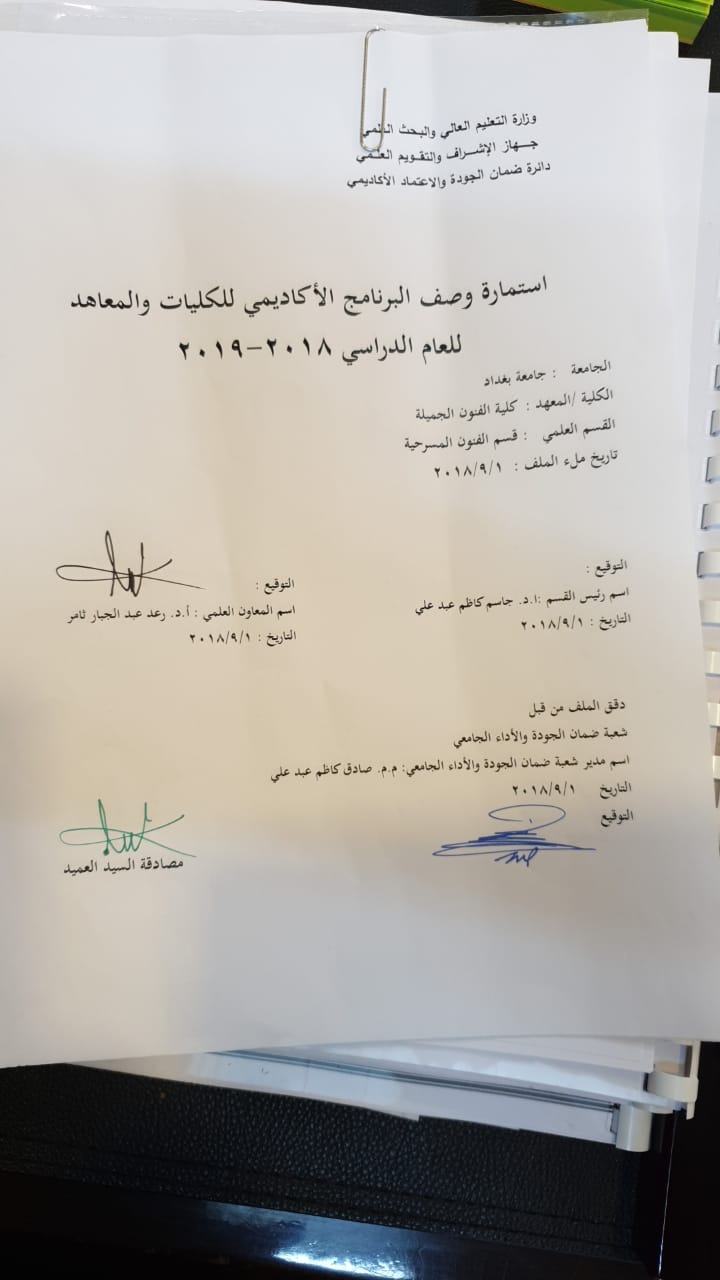 جهاز الاشراف والتقويم العلمي دائرة ضمان الجودة والاعتماد الاكاديمي استمارة وصف البرنامج الاكاديمي للكليات والمعاهد للعام الدراسي 2020- 2021الجامعة: بغداد الكلية/ المعهد: الفنون الجميلة تاريخ ملء الملف : 29/5/2021التوقيع :                                                      التوقيع :اسم رئيس القسم: أ.م.د.سهى طه سالم                    اسم المعاون العلمي: أ.د. رجاء سعدي لفتة دقق الملف من قبل : شعبة ضمان الجودة والاداء الجامعي اسم مدير شعبة ضمان الجودة والاداء الجامعي التاريخ    /   /  التوقيع:                                             مصادقة السيد العميد                                          أ.م.د. مضاد عجيل حسن   وصف البرنامج الاكاديمي نموذج وصف المقررنموذج وصف المقرروصف المقررنموذج وصف المقررنموذج وصف المقرروصف المقرريوفر وصف البرنامج الاكاديمي هذا ايجازا مقتضباً لأهم خصائص البرنامج ومخرجات التعلم المتوقعة من الطالب تحقيقها،مبرهنا عما اذا كان قد حقق الاستفادة القصوى من المادة العلمية ، ويتضمن وصف لكل مقرر ضمن البرنامج المؤسسة التعليمية  وزارة التعليم العالي والبحث العلمي/ كلية الفنون الجميلةالقسم العلمي/ المركزقسم الفنون المسرحيةاسم البرنامج الاكاديميعلم الجمالاسم الشهادة النهائيةبكالوريوس فنون مسرحيةالنظام الدراسي : سنوي/ مقررات/ اخرىسنويبرنامج الاعتماد المعتمدلايوجدالمؤثرات الخارجية الاخرى2021تاريخ اعداد الوصفاهداف البرنامج الاكاديمياكساب الطلبة لاهم النظريات الجمالية التي تمكنه من تقييم العمل الفني تنمية مهارات تحليل الاعمال الفنيةتمكين الطالب من التاسيس الجمالي لمشروع التخرج اهداف البرنامج الاكاديمياكساب الطلبة لاهم النظريات الجمالية التي تمكنه من تقييم العمل الفني تنمية مهارات تحليل الاعمال الفنيةتمكين الطالب من التاسيس الجمالي لمشروع التخرج اهداف البرنامج الاكاديمياكساب الطلبة لاهم النظريات الجمالية التي تمكنه من تقييم العمل الفني تنمية مهارات تحليل الاعمال الفنيةتمكين الطالب من التاسيس الجمالي لمشروع التخرج اهداف البرنامج الاكاديمياكساب الطلبة لاهم النظريات الجمالية التي تمكنه من تقييم العمل الفني تنمية مهارات تحليل الاعمال الفنيةتمكين الطالب من التاسيس الجمالي لمشروع التخرج مخرجات البرنامج وطرائق التعليم والتعلم والتقييم1- الاهداف المعرفية : أ.1- يتعرف الطالب على النظريات الفلسفية والجماليةأ.2- يتعرف الطالب على التراكم المعرفي لنظريات الجمال عبر بحوث الفلاسفة أ.3- يتعرف الطالب على مقولات الحكم الجمال. أ.4- يتعرف الطالب على العلاقة ما بين الفلسفة الجمالية والفكر المسرحي الاهداف المهارية الخاصة بالبرنامج : ب.1-يكتسب مهارات التحليل والتقييم الجمال للعمل الفني ب.2- يكتسب مهارة معرفية تطبيقة في تحليل الاعمال الفنية طرائق التقييم اعتماد اسلوب المناقشة اعتماد الاختبارات النظرية القصيرة اعتماد الاختبارات النظرية الفصلية والنهائية ج- الاهداف الوجدانية والقيمية : ج.1- يكتسب القدرة على تحليل ج.2- يكتسب القدرة على الاستقراء والاستنتاج ج.ج.- يكتسب مهارة التفكير الجمالي من خلال الكشف عن العلاقة ما بين اسئلة الفلسفة الجمالية واسئلة العرض المسرحي. ج.4- يكتسب مهارة التقييم الجمالي للعرض المسرحي من خلال ما يتعرف عليه من نظريات جمالية وتجارب مسرحيةطرائق التعليم والتعلم من خلال الاطلاع على الفلسفة الجمالية من خلال التعرف على الفلاسفة عبر البحوث الفلسفية ، المعززة بعرض ومشاهدة الاعمال الفنية وفتح الحوار والمناقشة حول القيم الجمالية الفنية وتطبيقاته في النص والعرض المسرحي اثناء المحاضرةطرائق التقييم :تقييم مخرجاتهم الفكرية من خلال المناقشة اثناء المحاضرة ، فضلا عن الاختبارات ، والواجبات د. المهارات العامة : 1- تهيئة الطالب الى المرحلة الرابعة تمكنه من اختيار مشروع التخرج 2- تصبح لدى الطالب مهاراتت معرفية في حقل الاختصاص تمكنه من توظيفها في خدمة المجتمع         طرائق التعليم والتعلم          طرائق التعليم والتعلم          طرائق التعليم والتعلم          طرائق التعليم والتعلم          طرائق التعليم والتعلم عرض المحاضرة باسلوب البور بوينت ، فضلاً عن الشرح والنقاشات في اثناء المحاضرات عرض المحاضرة باسلوب البور بوينت ، فضلاً عن الشرح والنقاشات في اثناء المحاضرات عرض المحاضرة باسلوب البور بوينت ، فضلاً عن الشرح والنقاشات في اثناء المحاضرات عرض المحاضرة باسلوب البور بوينت ، فضلاً عن الشرح والنقاشات في اثناء المحاضرات عرض المحاضرة باسلوب البور بوينت ، فضلاً عن الشرح والنقاشات في اثناء المحاضرات          طرائق التقييم          طرائق التقييم          طرائق التقييم          طرائق التقييم          طرائق التقييم الاختبارات العمليةالتفاعل في اثناء المحاضرةالاختبارات العمليةالتفاعل في اثناء المحاضرةالاختبارات العمليةالتفاعل في اثناء المحاضرةالاختبارات العمليةالتفاعل في اثناء المحاضرةالاختبارات العمليةالتفاعل في اثناء المحاضرةبنية البرنامج بنية البرنامج بنية البرنامج بنية البرنامج بنية البرنامج المرحلة الدراسيةرمز المقرر أو المساقاسم المقرر أو المساقالساعات المعتمدةالساعات المعتمدةالثالثةعلم الجمالنظريساعتين)ساعتين)التخطيط للتطور الشخصيمن خلال الاطلاع على اخر التطورات على مستوى التنظير في مجال علم الجمال  من خلال الدراسات النقدية الحديثة ، ، وانعكاس ذلك على تضمين المقرر بمفردات حديثة.معيار القبول (وضع الأنظمة المتعلقة بالالتحاق بالكلية أو المعهد)أهم مصادر المعلومات عن البرنامجفن الشعر : ارسطو طاليسعلم الجمال افاق وتطور : نجم حيدرالسؤال الجمالي : عقيل مهديفلسفة الجمال: اميرة مطر حلميالنقد الفني :جيروم ستولنتيز، ترجة فؤاد زكرياتاريخ علم الجمال:ريمون باير،ترجمة ميشال عاصي، ميشال سليمان مخطط مهارات المنهجمخطط مهارات المنهجمخطط مهارات المنهجمخطط مهارات المنهجمخطط مهارات المنهجمخطط مهارات المنهجمخطط مهارات المنهجمخطط مهارات المنهجمخطط مهارات المنهجمخطط مهارات المنهجمخطط مهارات المنهجمخطط مهارات المنهجمخطط مهارات المنهجمخطط مهارات المنهجمخطط مهارات المنهجمخطط مهارات المنهجمخطط مهارات المنهجمخطط مهارات المنهجمخطط مهارات المنهجمخطط مهارات المنهجيرجى وضع اشارة في المربعات المقابلة لمخرجات التعلم الفردية من البرنامج الخاضعة للتقييميرجى وضع اشارة في المربعات المقابلة لمخرجات التعلم الفردية من البرنامج الخاضعة للتقييميرجى وضع اشارة في المربعات المقابلة لمخرجات التعلم الفردية من البرنامج الخاضعة للتقييميرجى وضع اشارة في المربعات المقابلة لمخرجات التعلم الفردية من البرنامج الخاضعة للتقييميرجى وضع اشارة في المربعات المقابلة لمخرجات التعلم الفردية من البرنامج الخاضعة للتقييميرجى وضع اشارة في المربعات المقابلة لمخرجات التعلم الفردية من البرنامج الخاضعة للتقييميرجى وضع اشارة في المربعات المقابلة لمخرجات التعلم الفردية من البرنامج الخاضعة للتقييميرجى وضع اشارة في المربعات المقابلة لمخرجات التعلم الفردية من البرنامج الخاضعة للتقييميرجى وضع اشارة في المربعات المقابلة لمخرجات التعلم الفردية من البرنامج الخاضعة للتقييميرجى وضع اشارة في المربعات المقابلة لمخرجات التعلم الفردية من البرنامج الخاضعة للتقييميرجى وضع اشارة في المربعات المقابلة لمخرجات التعلم الفردية من البرنامج الخاضعة للتقييميرجى وضع اشارة في المربعات المقابلة لمخرجات التعلم الفردية من البرنامج الخاضعة للتقييميرجى وضع اشارة في المربعات المقابلة لمخرجات التعلم الفردية من البرنامج الخاضعة للتقييميرجى وضع اشارة في المربعات المقابلة لمخرجات التعلم الفردية من البرنامج الخاضعة للتقييميرجى وضع اشارة في المربعات المقابلة لمخرجات التعلم الفردية من البرنامج الخاضعة للتقييميرجى وضع اشارة في المربعات المقابلة لمخرجات التعلم الفردية من البرنامج الخاضعة للتقييميرجى وضع اشارة في المربعات المقابلة لمخرجات التعلم الفردية من البرنامج الخاضعة للتقييميرجى وضع اشارة في المربعات المقابلة لمخرجات التعلم الفردية من البرنامج الخاضعة للتقييميرجى وضع اشارة في المربعات المقابلة لمخرجات التعلم الفردية من البرنامج الخاضعة للتقييميرجى وضع اشارة في المربعات المقابلة لمخرجات التعلم الفردية من البرنامج الخاضعة للتقييممخرجات التعلم المطلوبة من البرنامجمخرجات التعلم المطلوبة من البرنامجمخرجات التعلم المطلوبة من البرنامجمخرجات التعلم المطلوبة من البرنامجمخرجات التعلم المطلوبة من البرنامجمخرجات التعلم المطلوبة من البرنامجمخرجات التعلم المطلوبة من البرنامجمخرجات التعلم المطلوبة من البرنامجمخرجات التعلم المطلوبة من البرنامجمخرجات التعلم المطلوبة من البرنامجمخرجات التعلم المطلوبة من البرنامجمخرجات التعلم المطلوبة من البرنامجمخرجات التعلم المطلوبة من البرنامجمخرجات التعلم المطلوبة من البرنامجمخرجات التعلم المطلوبة من البرنامجمخرجات التعلم المطلوبة من البرنامجالسنة / المستوىرمز المقرراسم المقررأساسيأم اختياريالاهداف المعرفيةالاهداف المعرفيةالاهداف المعرفيةالاهداف المعرفيةالاهداف المهاراتية الخاصة بالبرنامجالاهداف المهاراتية الخاصة بالبرنامجالاهداف المهاراتية الخاصة بالبرنامجالاهداف المهاراتية الخاصة بالبرنامجالاهداف الوجدانية والقيميةالاهداف الوجدانية والقيميةالاهداف الوجدانية والقيميةالاهداف الوجدانية والقيميةالمهارات العامة والتأهيلية المنقولة(المهارات الأخرى المتعلقة بقابلية التوظيف والتطور الشخصي)المهارات العامة والتأهيلية المنقولة(المهارات الأخرى المتعلقة بقابلية التوظيف والتطور الشخصي)المهارات العامة والتأهيلية المنقولة(المهارات الأخرى المتعلقة بقابلية التوظيف والتطور الشخصي)المهارات العامة والتأهيلية المنقولة(المهارات الأخرى المتعلقة بقابلية التوظيف والتطور الشخصي)السنة / المستوىرمز المقرراسم المقررأساسيأم اختياريأ1أ2أ3أ4ب1ب2ب3ب4ج1ج2ج3ج4د1د2د3د4المرحلة الثالثةاساسيأ1أ2أ3أ4ب1ب2ج1ج2ج3ج4د1د2المرحلة الثالثةاساسي         طرائق التعليم والتعلم          طرائق التعليم والتعلم          طرائق التعليم والتعلم          طرائق التعليم والتعلم          طرائق التعليم والتعلم تصميم وتنفيذ النماذج المصغرة بإشراف الاستاذ المختص، فضلاً عن الشرح والنقاشات في اثناء المحاضرات تصميم وتنفيذ النماذج المصغرة بإشراف الاستاذ المختص، فضلاً عن الشرح والنقاشات في اثناء المحاضرات تصميم وتنفيذ النماذج المصغرة بإشراف الاستاذ المختص، فضلاً عن الشرح والنقاشات في اثناء المحاضرات تصميم وتنفيذ النماذج المصغرة بإشراف الاستاذ المختص، فضلاً عن الشرح والنقاشات في اثناء المحاضرات تصميم وتنفيذ النماذج المصغرة بإشراف الاستاذ المختص، فضلاً عن الشرح والنقاشات في اثناء المحاضرات          طرائق التقييم          طرائق التقييم          طرائق التقييم          طرائق التقييم          طرائق التقييم الاختبارات العمليةالتفاعل في اثناء المحاضرةالاختبارات العمليةالتفاعل في اثناء المحاضرةالاختبارات العمليةالتفاعل في اثناء المحاضرةالاختبارات العمليةالتفاعل في اثناء المحاضرةالاختبارات العمليةالتفاعل في اثناء المحاضرةبنية البرنامج بنية البرنامج بنية البرنامج بنية البرنامج بنية البرنامج المرحلة الدراسيةرمز المقرر أو المساقاسم المقرر أو المساقالساعات المعتمدةالساعات المعتمدةاالثالثةعلم الجمال نظريساعتين نظريساعتين نظريالتخطيط للتطور الشخصيمن خلال الاطلاع على اخر التطورات على التنظير اللفسفي الجمالي، لتنمية قدرات الطلبةالمعرفية ، التي سيكون لها مخرج معرفي في مستقبل حياته العملية.معيار القبول (وضع الأنظمة المتعلقة بالالتحاق بالكلية أو المعهد)القبول المركزي – الدراسة الصباحية أهم مصادر المعلومات عن البرنامج1-	فن الشعر : ارسطو طاليس2-	علم الجمال افاق وتطور : نجم حيدر3-	السؤال الجمالي : عقيل مهدي4-	فلسفة الجمال: اميرة مطر حلمي5-	النقد الفني :جيروم ستولنتيز، ترجة فؤاد زكريا6-	تاريخ علم الجمال:ريمون باير،ترجمة ميشال عاصي، ميشال سليمانمخطط مهارات المنهجمخطط مهارات المنهجمخطط مهارات المنهجمخطط مهارات المنهجمخطط مهارات المنهجمخطط مهارات المنهجمخطط مهارات المنهجمخطط مهارات المنهجمخطط مهارات المنهجمخطط مهارات المنهجمخطط مهارات المنهجمخطط مهارات المنهجمخطط مهارات المنهجمخطط مهارات المنهجمخطط مهارات المنهجمخطط مهارات المنهجمخطط مهارات المنهجمخطط مهارات المنهجمخطط مهارات المنهجمخطط مهارات المنهجيرجى وضع اشارة في المربعات المقابلة لمخرجات التعلم الفردية من البرنامج الخاضعة للتقييميرجى وضع اشارة في المربعات المقابلة لمخرجات التعلم الفردية من البرنامج الخاضعة للتقييميرجى وضع اشارة في المربعات المقابلة لمخرجات التعلم الفردية من البرنامج الخاضعة للتقييميرجى وضع اشارة في المربعات المقابلة لمخرجات التعلم الفردية من البرنامج الخاضعة للتقييميرجى وضع اشارة في المربعات المقابلة لمخرجات التعلم الفردية من البرنامج الخاضعة للتقييميرجى وضع اشارة في المربعات المقابلة لمخرجات التعلم الفردية من البرنامج الخاضعة للتقييميرجى وضع اشارة في المربعات المقابلة لمخرجات التعلم الفردية من البرنامج الخاضعة للتقييميرجى وضع اشارة في المربعات المقابلة لمخرجات التعلم الفردية من البرنامج الخاضعة للتقييميرجى وضع اشارة في المربعات المقابلة لمخرجات التعلم الفردية من البرنامج الخاضعة للتقييميرجى وضع اشارة في المربعات المقابلة لمخرجات التعلم الفردية من البرنامج الخاضعة للتقييميرجى وضع اشارة في المربعات المقابلة لمخرجات التعلم الفردية من البرنامج الخاضعة للتقييميرجى وضع اشارة في المربعات المقابلة لمخرجات التعلم الفردية من البرنامج الخاضعة للتقييميرجى وضع اشارة في المربعات المقابلة لمخرجات التعلم الفردية من البرنامج الخاضعة للتقييميرجى وضع اشارة في المربعات المقابلة لمخرجات التعلم الفردية من البرنامج الخاضعة للتقييميرجى وضع اشارة في المربعات المقابلة لمخرجات التعلم الفردية من البرنامج الخاضعة للتقييميرجى وضع اشارة في المربعات المقابلة لمخرجات التعلم الفردية من البرنامج الخاضعة للتقييميرجى وضع اشارة في المربعات المقابلة لمخرجات التعلم الفردية من البرنامج الخاضعة للتقييميرجى وضع اشارة في المربعات المقابلة لمخرجات التعلم الفردية من البرنامج الخاضعة للتقييميرجى وضع اشارة في المربعات المقابلة لمخرجات التعلم الفردية من البرنامج الخاضعة للتقييميرجى وضع اشارة في المربعات المقابلة لمخرجات التعلم الفردية من البرنامج الخاضعة للتقييممخرجات التعلم المطلوبة من البرنامجمخرجات التعلم المطلوبة من البرنامجمخرجات التعلم المطلوبة من البرنامجمخرجات التعلم المطلوبة من البرنامجمخرجات التعلم المطلوبة من البرنامجمخرجات التعلم المطلوبة من البرنامجمخرجات التعلم المطلوبة من البرنامجمخرجات التعلم المطلوبة من البرنامجمخرجات التعلم المطلوبة من البرنامجمخرجات التعلم المطلوبة من البرنامجمخرجات التعلم المطلوبة من البرنامجمخرجات التعلم المطلوبة من البرنامجمخرجات التعلم المطلوبة من البرنامجمخرجات التعلم المطلوبة من البرنامجمخرجات التعلم المطلوبة من البرنامجمخرجات التعلم المطلوبة من البرنامجالسنة / المستوىرمز المقرراسم المقررأساسيأم اختياريالاهداف المعرفيةالاهداف المعرفيةالاهداف المعرفيةالاهداف المعرفيةالاهداف المهاراتية الخاصة بالبرنامجالاهداف المهاراتية الخاصة بالبرنامجالاهداف المهاراتية الخاصة بالبرنامجالاهداف المهاراتية الخاصة بالبرنامجالاهداف الوجدانية والقيميةالاهداف الوجدانية والقيميةالاهداف الوجدانية والقيميةالاهداف الوجدانية والقيميةالمهارات العامة والتأهيلية المنقولة(المهارات الأخرى المتعلقة بقابلية التوظيف والتطور الشخصي)المهارات العامة والتأهيلية المنقولة(المهارات الأخرى المتعلقة بقابلية التوظيف والتطور الشخصي)المهارات العامة والتأهيلية المنقولة(المهارات الأخرى المتعلقة بقابلية التوظيف والتطور الشخصي)المهارات العامة والتأهيلية المنقولة(المهارات الأخرى المتعلقة بقابلية التوظيف والتطور الشخصي)السنة / المستوىرمز المقرراسم المقررأساسيأم اختياريأ1أ2أ3أ4ب1ب2ب3ب4ج1ج2ج3ج4د1د2د3د4المرحلة الثالثةاساسيأ1أ2أ3أ4ب1ب2ج1ج2ج3ج4د1د2المرحلة الثالثةاساسييوفر وصف المقرر هذا إيجازاً مقتضياً لأهم خصائص المقرر ومخرجات التعلم المتوقعة من الطالب تحقيقها مبرهناً عما إذا كان قد حقق الاستفادة القصوى من فرص التعلم المتاحة. ولابد من الربط بينها وبين وصف البرنامج.المؤسسة التعليميةوزارة التعليم العالي والبحث العلمي/جامعة بغداد/ كلية الفنون الجميلةالقسم العلمي / المركزقسم الفنون المسرحيةاسم / رمز المقررمبادئ التقنيات المسرحيةأشكال الحضور المتاحةاسبوعيالفصل / السنةسنويعدد الساعات الدراسية (الكلي)تاريخ إعداد هذا الوصف 2017أهداف المقررأهداف المقرراكساب الطلاب المهارات المعرفية في حقل الاختصاصاكساب الطلاب المهارات المعرفية في حقل الاختصاصتنمية القدرة على التحليل والتركيب ويمنحه القدرة على انتاج الاعمل الفنية تنمية القدرة على التحليل والتركيب ويمنحه القدرة على انتاج الاعمل الفنية تأهيل  الطلبة للمرحلة الرابعة تأهيل  الطلبة للمرحلة الرابعة مخرجات المقرر وطرائق التعليم والتعلم والتقييمأ- الاهداف المعرفية أ1- -  يتعرف الطالب على على المعايير والقيم الجمالية.     أ2- يتعرف الطالب على مراحل تطور نظريات الفلسفة وعلم الجمالأ3- يتعرف الطالب على طرائق تحليل العمل الفني والكشف عن قيمه الجماليةأ4- يتعرف الطالب على الوظيفة الجمالية في العمل الفنيأ6-  ب -  الاهداف المهاراتية الخاصة بالمقرر ب1 - – يكتسب مهارات معرفية فنية في تحليل النص والعرض المسرحي .ب 2 – يكتسب مهارات تطبيقية من خلال المزج بين الفلسفة والبنية الفنيةب4-         طرائق التعليم والتعلم 1-	استخدام طريقة عرض المواد العلمية بجهاز الداتاشو، علماً ان المواد مصممة على برنامج البوربوينت.2-	استخدام طريقة الشرح والتوضيح في المحاضرات3-	استخدام طريقة العصف الذهني 4-	استخدام طريقة النمذجة عبر ارسال روابط الكترونية الى منصة الكلاس روم.     طرائق التقييم اعتماد الاختبارات النظرية القصيرةاعتماد الاختبارات النظرية والعملية الفصلية والنهائية ج- الاهداف الوجدانية والقيميةج1-  يكتسب القدرة على التحليل ج2- يكتسب القدرة على ادراك العلاقة ما بين فلسفة علم الجمال والواقع والعرض المسرحيج3- يكتسب الذائقة الجمالية من خلال التعرف على نظريات الجمال.    ج4- يكتسب القيم المعرفية الجمالية من خلال التعرف نظريات الفلسفة النقدية وتطبيقها على العرض المسرحي.     طرائق التعليم والتعلم من خلال عرض المحاضرة داتا شو ،على البور بوينت، ومن خلال المناقشات في اثناء المحاضرات .   طرائق التقييم تقييم مخرجاتهم العملية من خلال الاختباراتد - المهارات  العامة والتأهيلية المنقولة ( المهارات الأخرى المتعلقة بقابلية التوظيف والتطور الشخصي ).د1-   اكتساب المهارات التي تؤهله في اختصاص المسرح .د2- اكتساب مهارات التعامل مع النظريات الجمالية وعلاقتها بالعرض المسرحيبنية المقرربنية المقرربنية المقرربنية المقرربنية المقرربنية المقررالأسبوعالساعاتمخرجات التعلم المطلوبةاسم الوحدة / أو الموضوعطريقة التعليمطريقة التقييمالاول2التعرف على موضوع المحاضرة مفهوم علم الجمال – مفهوم الفلسفةا-  الجميل، الجمالية ، الحكمة ، الفيلسوف ، الجمال الفني،الفرق بين هذه المفاهيمالقاء محاضرة طريقة عرض المادة على جهاز الداتاشوالمناقشات و الاختبار النظري القصيرالثاني2تعرف موضوع المحاضرةمصطلحات اساسية / مفهوم المصطلحات النظرية التي تشكل مهاد لعلم الجمال مثل: المعرفة ، الميتافيزيقيا، النقد ، الادراك، الشعور، علم النفس،القاء محاضرة طريقة عرض المادة على جهاز الداتاشوالمناقشات و الاختبار النظري القصيرالثالث2تعرف موضوع الدرس في هذا الاسبوعالجماعات الفلسفية الايليون، الطبيعيونالقاء محاضرة  طريقة عرض المادة على جهاز الداتاشوالمناقشات و الاختبار النظري القصيرالرابع2تعرف موضوع الدرس في هذا الاسبوعالسفسطائين، الفيثاغوريين، القاء محاضرة طريقة عرض المادة على جهاز الداتاشوالمناقشات و الاختبار النظري القصيرالخامس2تعرف موضوع الدرس في هذا الاسبوعسقراط، افلاطونالقاء محاضرة  طريقة عرض المادة على جهاز الداتاشوالمناقشات و الاختبار النظري القصيرالسادس2تعرف موضوع الدرس في هذا الاسبوع، ارسطو القاء المحاضرةطريقة عرض المادة على جهاز الداتاشو المناقشات و الاختبار النظري القصيرالسابع2تعرف موضوع الدرس في هذا الاسبوع  امتحان الشهر الاولالقاء محاضرةطريقة عرض المادة على جهاز الداتاشو المناقشات و الاختبار النظري القصيرالثامن2تعرف موضوع الدرس في هذا الاسبوعالفلسفة الرومانية  الجمال عند الرومان، الفلسفة الابيقورية، جماعة الشكاكينالقاء محاضرةطريقة عرض المادة على جهاز الداتاشو المناقشات و الاختبار النظري القصيرالتاسع2تعرف موضوع الدرس في هذا الاسبوعالرواقية ، لوكريشيوس، غارتسي فلاكالقاء محاضرةطريقة عرض المادة على جهاز الداتاشو المناقشات و الاختبار النظري القصيرالعاشر2تعرف موضوع الدرس في هذا الاسبوع   الافلاطونية الجديدة،نظرية الفيض الالهي، افوطينالقاء محاضرةطريقة عرض المادة على جهاز الداتاشوالمناقشات و الاختبار النظري القصيرالحادي عشر 2تعرف موضوع الدرس في هذا الاسبوعاباء الكنيسة الوسطى ،القديس اوغسطين ، توما الاكوينيالقاء محاضرةطريقة عرض المادة على جهاز الداتاشو المناقشات الثاني عشر2تعرف موضوع الدرس في هذا الاسبوعالفلسفة الاسلامية،خصائص الفلسفة الاسلاميةالكنديطريقة عرض المادة على جهاز الداتاشو – الملاحظة واعطاء التعديلاتالثالث عشر2تعرف موضوع الدرس في هذا الاسبوع، الفارابي، ابن رشدطريقة عرض المادة على جهاز الداتاشو – الملاحظة واعطاء التعديلاتالمناقشات و الاختبار النظري القصير الرابع عشر2تعرف موضوع الدرس في هذا الاسبوعامتحان الشهر الثانيالخامس عشر2تعرف موضوع الدرس في هذا الاسبوعتققيمم التقارير المقدمة من قبل الطلبةالسادس عشر2تعرف موضوع الدرس في هذا الاسبوعابن سينا ، اخوان الصفاالقاء محاضرةطريقة عرض المادة على جهاز الداتاشوالمناقشات و الاختبار النظري القصيرالسابع عشر2تعرف موضوع الدرس في هذا الاسبوعمحاضرة تطبيقية من خلال عرض مسرحي ليقوم الطلبة بتحليل القيم الجمالية  القاء محاضرةطريقة عرض المادة على جهاز الداتاشوالمناقشات و الاختبار النظري القصيرالثامن عشر2تعرف موضوع الدرس في هذا الاسبوعفلسفة عصر النهضةالقاء محاضرةطريقة عرض المادة على جهاز الداتاشوالمناقشات و الاختبار النظري القصيرالتاسع عشر2تعرف موضوع الدرس في هذا الاسبوعالفلسفة الحديثةعمانئيل كانت  القاء محاضرةطريقة عرض المادة على جهاز الداتاشوالمناقشات و الاختبار النظري القصيرالعشرون2تعرف موضوع الدرس في هذا الاسبوعهيغل  القاء محاضرةطريقة عرض المادة على جهاز الداتاشوالمناقشات و الاختبار النظري القصيرالواحد والعشرون2تعرف موضوع الدرس في هذا الاسبوعفلاسفة الكوجيتو ديكارت ، القاء محاضرةطريقة عرض المادة على جهاز الداتاشوالمناقشات و الاختبار النظري القصيرالثاني والعشرون2تعرف موضوع الدرس في هذا الاسبوعشوبنهاورالقاء محاضرةطريقة عرض المادة على جهاز الداتاشوالمناقشات و الاختبار النظري القصير، الثالث والعشرون2تعرف موضوع الدرس في هذا الاسبوعامتحان الرابع والعشرون2تعرف موضوع الدرس في هذا الاسبوعفلسفة الحدس: برجسون، كروتشةطريقة عرض المادة على جهاز الداتاشوالمناقشات و الاختبار النظري القصير، الخامس والعشرون2تعرف موضوع الدرس في هذا الاسبوعالجمال التجريبي جون ديوي إلقاء محاضرة المناقشات و الاختبار النظري القصيرالسادس والعشرون2تعرف موضوع الدرس في هذا الاسبوعالجمال الطبيعي سانتينا إلقاء محاضرة المناقشات و الاختبار النظري القصيرالسابع والعشرون2تعرف موضوع الدرس في هذا الاسبوعالجمال الوجودي نيتشه،سارترإلقاء محاضرة المناقشات و الاختبار النظري القصير، الثامن والعشرون2تعرف موضوع الدرس في هذا الاسبوعامتحان التاسع والعشرون2تعرف موضوع الدرس في هذا الاسبوعتحليل تطبيققي لعرض مسرحي مناقشة مناقشةالبنية التحتية البنية التحتية الكتب المقررة المطلوبةفن الشعر : ارسطو طاليس2-	علم الجمال افاق وتطور : نجم حيدر3-	السؤال الجمالي : عقيل مهدي4-	فلسفة الجمال: اميرة مطر حلمي5-	النقد الفني :جيروم ستولنتيز، ترجة فؤاد زكريا6-	تاريخ علم الجمال:ريمون باير،ترجمة ميشال عاصي، ميشال سليمانالمراجع الرئيسية (المصادر)الكتب والمراجع التي يوصى بها (المجلات العلمية ،التقارير ،.....) ، مجلة الاكاديمي ، مجلة الدراسات الفلسفية.المراجع الالكترونية ،مواقع الانترنيت ،.....روابط الكترونية الرصينة          طرائق التعليم والتعلم          طرائق التعليم والتعلم          طرائق التعليم والتعلم          طرائق التعليم والتعلم          طرائق التعليم والتعلم تصميم وتنفيذ النماذج المصغرة بإشراف الاستاذ المختص، فضلاً عن الشرح والنقاشات في اثناء المحاضرات تصميم وتنفيذ النماذج المصغرة بإشراف الاستاذ المختص، فضلاً عن الشرح والنقاشات في اثناء المحاضرات تصميم وتنفيذ النماذج المصغرة بإشراف الاستاذ المختص، فضلاً عن الشرح والنقاشات في اثناء المحاضرات تصميم وتنفيذ النماذج المصغرة بإشراف الاستاذ المختص، فضلاً عن الشرح والنقاشات في اثناء المحاضرات تصميم وتنفيذ النماذج المصغرة بإشراف الاستاذ المختص، فضلاً عن الشرح والنقاشات في اثناء المحاضرات          طرائق التقييم          طرائق التقييم          طرائق التقييم          طرائق التقييم          طرائق التقييم الاختبارات العمليةالتفاعل في اثناء المحاضرةالاختبارات العمليةالتفاعل في اثناء المحاضرةالاختبارات العمليةالتفاعل في اثناء المحاضرةالاختبارات العمليةالتفاعل في اثناء المحاضرةالاختبارات العمليةالتفاعل في اثناء المحاضرةبنية البرنامج بنية البرنامج بنية البرنامج بنية البرنامج بنية البرنامج المرحلة الدراسيةرمز المقرر أو المساقاسم المقرر أو المساقالساعات المعتمدةالساعات المعتمدةاالثالثةعلم الجمال نظريساعتين نظريساعتين نظريالتخطيط للتطور الشخصيمن خلال الاطلاع على اخر التطورات على التنظير اللفسفي الجمالي، لتنمية قدرات الطلبةالمعرفية ، التي سيكون لها مخرج معرفي في مستقبل حياته العملية.معيار القبول (وضع الأنظمة المتعلقة بالالتحاق بالكلية أو المعهد)القبول المركزي – الدراسة الصباحية أهم مصادر المعلومات عن البرنامج1-	فن الشعر : ارسطو طاليس2-	علم الجمال افاق وتطور : نجم حيدر3-	السؤال الجمالي : عقيل مهدي4-	فلسفة الجمال: اميرة مطر حلمي5-	النقد الفني :جيروم ستولنتيز، ترجة فؤاد زكريا6-	تاريخ علم الجمال:ريمون باير،ترجمة ميشال عاصي، ميشال سليمانمخطط مهارات المنهجمخطط مهارات المنهجمخطط مهارات المنهجمخطط مهارات المنهجمخطط مهارات المنهجمخطط مهارات المنهجمخطط مهارات المنهجمخطط مهارات المنهجمخطط مهارات المنهجمخطط مهارات المنهجمخطط مهارات المنهجمخطط مهارات المنهجمخطط مهارات المنهجمخطط مهارات المنهجمخطط مهارات المنهجمخطط مهارات المنهجمخطط مهارات المنهجمخطط مهارات المنهجمخطط مهارات المنهجمخطط مهارات المنهجيرجى وضع اشارة في المربعات المقابلة لمخرجات التعلم الفردية من البرنامج الخاضعة للتقييميرجى وضع اشارة في المربعات المقابلة لمخرجات التعلم الفردية من البرنامج الخاضعة للتقييميرجى وضع اشارة في المربعات المقابلة لمخرجات التعلم الفردية من البرنامج الخاضعة للتقييميرجى وضع اشارة في المربعات المقابلة لمخرجات التعلم الفردية من البرنامج الخاضعة للتقييميرجى وضع اشارة في المربعات المقابلة لمخرجات التعلم الفردية من البرنامج الخاضعة للتقييميرجى وضع اشارة في المربعات المقابلة لمخرجات التعلم الفردية من البرنامج الخاضعة للتقييميرجى وضع اشارة في المربعات المقابلة لمخرجات التعلم الفردية من البرنامج الخاضعة للتقييميرجى وضع اشارة في المربعات المقابلة لمخرجات التعلم الفردية من البرنامج الخاضعة للتقييميرجى وضع اشارة في المربعات المقابلة لمخرجات التعلم الفردية من البرنامج الخاضعة للتقييميرجى وضع اشارة في المربعات المقابلة لمخرجات التعلم الفردية من البرنامج الخاضعة للتقييميرجى وضع اشارة في المربعات المقابلة لمخرجات التعلم الفردية من البرنامج الخاضعة للتقييميرجى وضع اشارة في المربعات المقابلة لمخرجات التعلم الفردية من البرنامج الخاضعة للتقييميرجى وضع اشارة في المربعات المقابلة لمخرجات التعلم الفردية من البرنامج الخاضعة للتقييميرجى وضع اشارة في المربعات المقابلة لمخرجات التعلم الفردية من البرنامج الخاضعة للتقييميرجى وضع اشارة في المربعات المقابلة لمخرجات التعلم الفردية من البرنامج الخاضعة للتقييميرجى وضع اشارة في المربعات المقابلة لمخرجات التعلم الفردية من البرنامج الخاضعة للتقييميرجى وضع اشارة في المربعات المقابلة لمخرجات التعلم الفردية من البرنامج الخاضعة للتقييميرجى وضع اشارة في المربعات المقابلة لمخرجات التعلم الفردية من البرنامج الخاضعة للتقييميرجى وضع اشارة في المربعات المقابلة لمخرجات التعلم الفردية من البرنامج الخاضعة للتقييميرجى وضع اشارة في المربعات المقابلة لمخرجات التعلم الفردية من البرنامج الخاضعة للتقييممخرجات التعلم المطلوبة من البرنامجمخرجات التعلم المطلوبة من البرنامجمخرجات التعلم المطلوبة من البرنامجمخرجات التعلم المطلوبة من البرنامجمخرجات التعلم المطلوبة من البرنامجمخرجات التعلم المطلوبة من البرنامجمخرجات التعلم المطلوبة من البرنامجمخرجات التعلم المطلوبة من البرنامجمخرجات التعلم المطلوبة من البرنامجمخرجات التعلم المطلوبة من البرنامجمخرجات التعلم المطلوبة من البرنامجمخرجات التعلم المطلوبة من البرنامجمخرجات التعلم المطلوبة من البرنامجمخرجات التعلم المطلوبة من البرنامجمخرجات التعلم المطلوبة من البرنامجمخرجات التعلم المطلوبة من البرنامجالسنة / المستوىرمز المقرراسم المقررأساسيأم اختياريالاهداف المعرفيةالاهداف المعرفيةالاهداف المعرفيةالاهداف المعرفيةالاهداف المهاراتية الخاصة بالبرنامجالاهداف المهاراتية الخاصة بالبرنامجالاهداف المهاراتية الخاصة بالبرنامجالاهداف المهاراتية الخاصة بالبرنامجالاهداف الوجدانية والقيميةالاهداف الوجدانية والقيميةالاهداف الوجدانية والقيميةالاهداف الوجدانية والقيميةالمهارات العامة والتأهيلية المنقولة(المهارات الأخرى المتعلقة بقابلية التوظيف والتطور الشخصي)المهارات العامة والتأهيلية المنقولة(المهارات الأخرى المتعلقة بقابلية التوظيف والتطور الشخصي)المهارات العامة والتأهيلية المنقولة(المهارات الأخرى المتعلقة بقابلية التوظيف والتطور الشخصي)المهارات العامة والتأهيلية المنقولة(المهارات الأخرى المتعلقة بقابلية التوظيف والتطور الشخصي)السنة / المستوىرمز المقرراسم المقررأساسيأم اختياريأ1أ2أ3أ4ب1ب2ب3ب4ج1ج2ج3ج4د1د2د3د4المرحلة الثالثةاساسيأ1أ2أ3أ4ب1ب2ج1ج2ج3ج4د1د2المرحلة الثالثةاساسييوفر وصف المقرر هذا إيجازاً مقتضياً لأهم خصائص المقرر ومخرجات التعلم المتوقعة من الطالب تحقيقها مبرهناً عما إذا كان قد حقق الاستفادة القصوى من فرص التعلم المتاحة. ولابد من الربط بينها وبين وصف البرنامج.المؤسسة التعليميةوزارة التعليم العالي والبحث العلمي/جامعة بغداد/ كلية الفنون الجميلةالقسم العلمي / المركزقسم الفنون المسرحيةاسم / رمز المقررمبادئ التقنيات المسرحيةأشكال الحضور المتاحةاسبوعيالفصل / السنةسنويعدد الساعات الدراسية (الكلي)تاريخ إعداد هذا الوصف 2019أهداف المقررأهداف المقرراكساب الطلاب المهارات المعرفية في حقل الاختصاصاكساب الطلاب المهارات المعرفية في حقل الاختصاصتنمية القدرة على التحليل والتركيب ويمنحه القدرة على انتاج الاعمل الفنية تنمية القدرة على التحليل والتركيب ويمنحه القدرة على انتاج الاعمل الفنية تأهيل  الطلبة للمرحلة الرابعة تأهيل  الطلبة للمرحلة الرابعة مخرجات المقرر وطرائق التعليم والتعلم والتقييمأ- الاهداف المعرفية أ1- -  يتعرف الطالب على على المعايير والقيم الجمالية.     أ2- يتعرف الطالب على مراحل تطور نظريات الفلسفة وعلم الجمالأ3- يتعرف الطالب على طرائق تحليل العمل الفني والكشف عن قيمه الجماليةأ4- يتعرف الطالب على الوظيفة الجمالية في العمل الفنيأ6-  ب -  الاهداف المهاراتية الخاصة بالمقرر ب1 - – يكتسب مهارات معرفية فنية في تحليل النص والعرض المسرحي .ب 2 – يكتسب مهارات تطبيقية من خلال المزج بين الفلسفة والبنية الفنيةب4-         طرائق التعليم والتعلم 1-	استخدام طريقة عرض المواد العلمية بجهاز الداتاشو، علماً ان المواد مصممة على برنامج البوربوينت.2-	استخدام طريقة الشرح والتوضيح في المحاضرات3-	استخدام طريقة العصف الذهني 4-	استخدام طريقة النمذجة عبر ارسال روابط الكترونية الى منصة الكلاس روم.     طرائق التقييم اعتماد الاختبارات النظرية القصيرةاعتماد الاختبارات النظرية والعملية الفصلية والنهائية ج- الاهداف الوجدانية والقيميةج1-  يكتسب القدرة على التحليل ج2- يكتسب القدرة على ادراك العلاقة ما بين فلسفة علم الجمال والواقع والعرض المسرحيج3- يكتسب الذائقة الجمالية من خلال التعرف على نظريات الجمال.    ج4- يكتسب القيم المعرفية الجمالية من خلال التعرف نظريات الفلسفة النقدية وتطبيقها على العرض المسرحي.     طرائق التعليم والتعلم من خلال عرض المحاضرة داتا شو ،على البور بوينت، ومن خلال المناقشات في اثناء المحاضرات .   طرائق التقييم تقييم مخرجاتهم العملية من خلال الاختباراتد - المهارات  العامة والتأهيلية المنقولة ( المهارات الأخرى المتعلقة بقابلية التوظيف والتطور الشخصي ).د1-   اكتساب المهارات التي تؤهله في اختصاص المسرح .د2- اكتساب مهارات التعامل مع النظريات الجمالية وعلاقتها بالعرض المسرحيبنية المقرربنية المقرربنية المقرربنية المقرربنية المقرربنية المقررالأسبوعالساعاتمخرجات التعلم المطلوبةاسم الوحدة / أو الموضوعطريقة التعليمطريقة التقييمالاول2التعرف على موضوع المحاضرة مفهوم علم الجمال – مفهوم الفلسفةا-  الجميل، الجمالية ، الحكمة ، الفيلسوف ، الجمال الفني،الفرق بين هذه المفاهيمالقاء محاضرة طريقة عرض المادة على جهاز الداتاشوالمناقشات و الاختبار النظري القصيرالثاني2تعرف موضوع المحاضرةمصطلحات اساسية / مفهوم المصطلحات النظرية التي تشكل مهاد لعلم الجمال مثل: المعرفة ، الميتافيزيقيا، النقد ، الادراك، الشعور، علم النفس،القاء محاضرة طريقة عرض المادة على جهاز الداتاشوالمناقشات و الاختبار النظري القصيرالثالث2تعرف موضوع الدرس في هذا الاسبوعالجماعات الفلسفية الايليون، الطبيعيونالقاء محاضرة  طريقة عرض المادة على جهاز الداتاشوالمناقشات و الاختبار النظري القصيرالرابع2تعرف موضوع الدرس في هذا الاسبوعالسفسطائين، الفيثاغوريين، القاء محاضرة طريقة عرض المادة على جهاز الداتاشوالمناقشات و الاختبار النظري القصيرالخامس2تعرف موضوع الدرس في هذا الاسبوعسقراط، افلاطونالقاء محاضرة  طريقة عرض المادة على جهاز الداتاشوالمناقشات و الاختبار النظري القصيرالسادس2تعرف موضوع الدرس في هذا الاسبوع، ارسطو القاء المحاضرةطريقة عرض المادة على جهاز الداتاشو المناقشات و الاختبار النظري القصيرالسابع2تعرف موضوع الدرس في هذا الاسبوع  امتحان الشهر الاولالقاء محاضرةطريقة عرض المادة على جهاز الداتاشو المناقشات و الاختبار النظري القصيرالثامن2تعرف موضوع الدرس في هذا الاسبوعالفلسفة الرومانية  الجمال عند الرومان، الفلسفة الابيقورية، جماعة الشكاكينالقاء محاضرةطريقة عرض المادة على جهاز الداتاشو المناقشات و الاختبار النظري القصيرالتاسع2تعرف موضوع الدرس في هذا الاسبوعالرواقية ، لوكريشيوس، غارتسي فلاكالقاء محاضرةطريقة عرض المادة على جهاز الداتاشو المناقشات و الاختبار النظري القصيرالعاشر2تعرف موضوع الدرس في هذا الاسبوع   الافلاطونية الجديدة،نظرية الفيض الالهي، افوطينالقاء محاضرةطريقة عرض المادة على جهاز الداتاشوالمناقشات و الاختبار النظري القصيرالحادي عشر 2تعرف موضوع الدرس في هذا الاسبوعاباء الكنيسة الوسطى ،القديس اوغسطين ، توما الاكوينيالقاء محاضرةطريقة عرض المادة على جهاز الداتاشو المناقشات الثاني عشر2تعرف موضوع الدرس في هذا الاسبوعالفلسفة الاسلامية،خصائص الفلسفة الاسلاميةالكنديطريقة عرض المادة على جهاز الداتاشو – الملاحظة واعطاء التعديلاتالثالث عشر2تعرف موضوع الدرس في هذا الاسبوع، الفارابي، ابن رشدطريقة عرض المادة على جهاز الداتاشو – الملاحظة واعطاء التعديلاتالمناقشات و الاختبار النظري القصير الرابع عشر2تعرف موضوع الدرس في هذا الاسبوعامتحان الشهر الثانيالخامس عشر2تعرف موضوع الدرس في هذا الاسبوعتققيمم التقارير المقدمة من قبل الطلبةالسادس عشر2تعرف موضوع الدرس في هذا الاسبوعابن سينا ، اخوان الصفاالقاء محاضرةطريقة عرض المادة على جهاز الداتاشوالمناقشات و الاختبار النظري القصيرالسابع عشر2تعرف موضوع الدرس في هذا الاسبوعمحاضرة تطبيقية من خلال عرض مسرحي ليقوم الطلبة بتحليل القيم الجمالية  القاء محاضرةطريقة عرض المادة على جهاز الداتاشوالمناقشات و الاختبار النظري القصيرالثامن عشر2تعرف موضوع الدرس في هذا الاسبوعفلسفة عصر النهضةالقاء محاضرةطريقة عرض المادة على جهاز الداتاشوالمناقشات و الاختبار النظري القصيرالتاسع عشر2تعرف موضوع الدرس في هذا الاسبوعالفلسفة الحديثةعمانئيل كانت  القاء محاضرةطريقة عرض المادة على جهاز الداتاشوالمناقشات و الاختبار النظري القصيرالعشرون2تعرف موضوع الدرس في هذا الاسبوعهيغل  القاء محاضرةطريقة عرض المادة على جهاز الداتاشوالمناقشات و الاختبار النظري القصيرالواحد والعشرون2تعرف موضوع الدرس في هذا الاسبوعفلاسفة الكوجيتو ديكارت ، القاء محاضرةطريقة عرض المادة على جهاز الداتاشوالمناقشات و الاختبار النظري القصيرالثاني والعشرون2تعرف موضوع الدرس في هذا الاسبوعشوبنهاورالقاء محاضرةطريقة عرض المادة على جهاز الداتاشوالمناقشات و الاختبار النظري القصير، الثالث والعشرون2تعرف موضوع الدرس في هذا الاسبوعامتحان الرابع والعشرون2تعرف موضوع الدرس في هذا الاسبوعفلسفة الحدس: برجسون، كروتشةطريقة عرض المادة على جهاز الداتاشوالمناقشات و الاختبار النظري القصير، الخامس والعشرون2تعرف موضوع الدرس في هذا الاسبوعالجمال التجريبي جون ديوي إلقاء محاضرة المناقشات و الاختبار النظري القصيرالسادس والعشرون2تعرف موضوع الدرس في هذا الاسبوعالجمال الطبيعي سانتينا إلقاء محاضرة المناقشات و الاختبار النظري القصيرالسابع والعشرون2تعرف موضوع الدرس في هذا الاسبوعالجمال الوجودي نيتشه،سارترإلقاء محاضرة المناقشات و الاختبار النظري القصير، الثامن والعشرون2تعرف موضوع الدرس في هذا الاسبوعامتحان التاسع والعشرون2تعرف موضوع الدرس في هذا الاسبوعتحليل تطبيققي لعرض مسرحي مناقشة مناقشةالبنية التحتية البنية التحتية الكتب المقررة المطلوبةفن الشعر : ارسطو طاليس2-	علم الجمال افاق وتطور : نجم حيدر3-	السؤال الجمالي : عقيل مهدي4-	فلسفة الجمال: اميرة مطر حلمي5-	النقد الفني :جيروم ستولنتيز، ترجة فؤاد زكريا6-	تاريخ علم الجمال:ريمون باير،ترجمة ميشال عاصي، ميشال سليمانالمراجع الرئيسية (المصادر)الكتب والمراجع التي يوصى بها (المجلات العلمية ،التقارير ،.....) ، مجلة الاكاديمي ، مجلة الدراسات الفلسفية.المراجع الالكترونية ،مواقع الانترنيت ،.....روابط الكترونية الرصينة 